Publicado en Torija el 06/09/2022 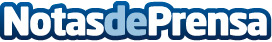 Fernando Baraza se lleva el VI Desafío Puerta de La Alcarria en TorijaSe impuso al sprint, en la subida al Castillo de Torija, a Alejandro Gómez, segundo, que conserva el liderato de la general en el IX Circuito MTB de la Diputación Provincial de Guadalajara. En féminas, ganó María SanchoDatos de contacto:Javier Bravo606411053Nota de prensa publicada en: https://www.notasdeprensa.es/fernando-baraza-se-lleva-el-vi-desafio-puerta Categorias: Sociedad Castilla La Mancha Entretenimiento Ciclismo http://www.notasdeprensa.es